SACRAMENTO CITY UNIFIED SCHOOL DISTRICT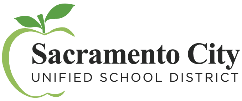 : ____/____/____:  : :  : :  : :  :  () () ()Email//Cafeteria/:      ::      :      :      :      	